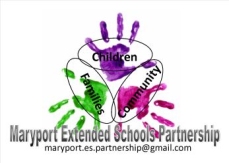 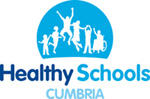 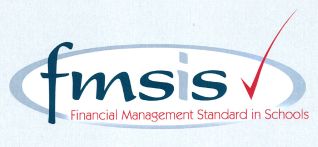 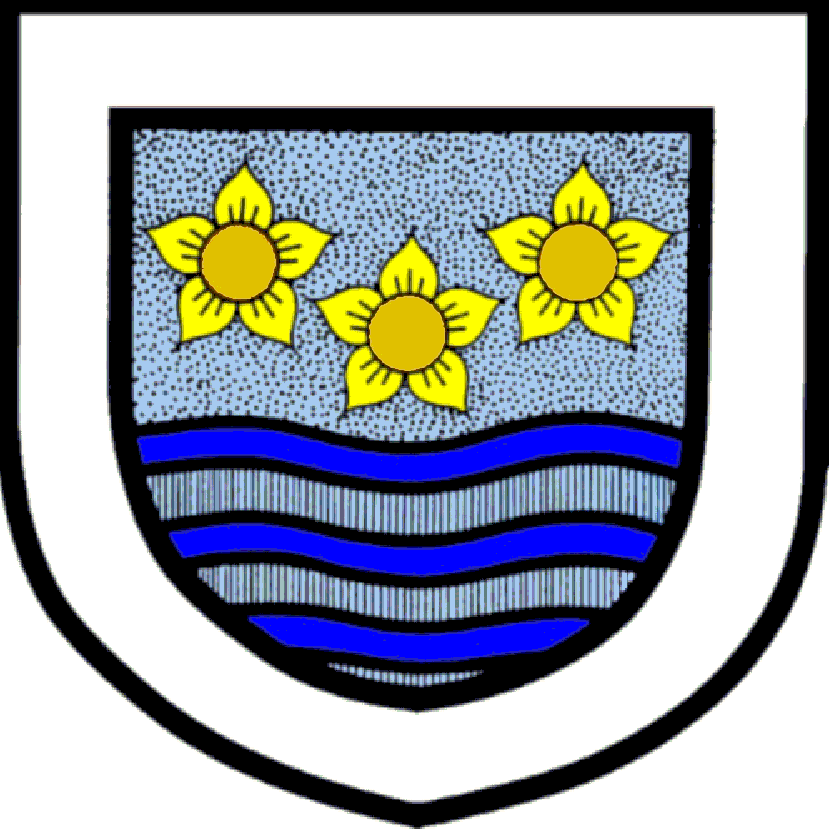 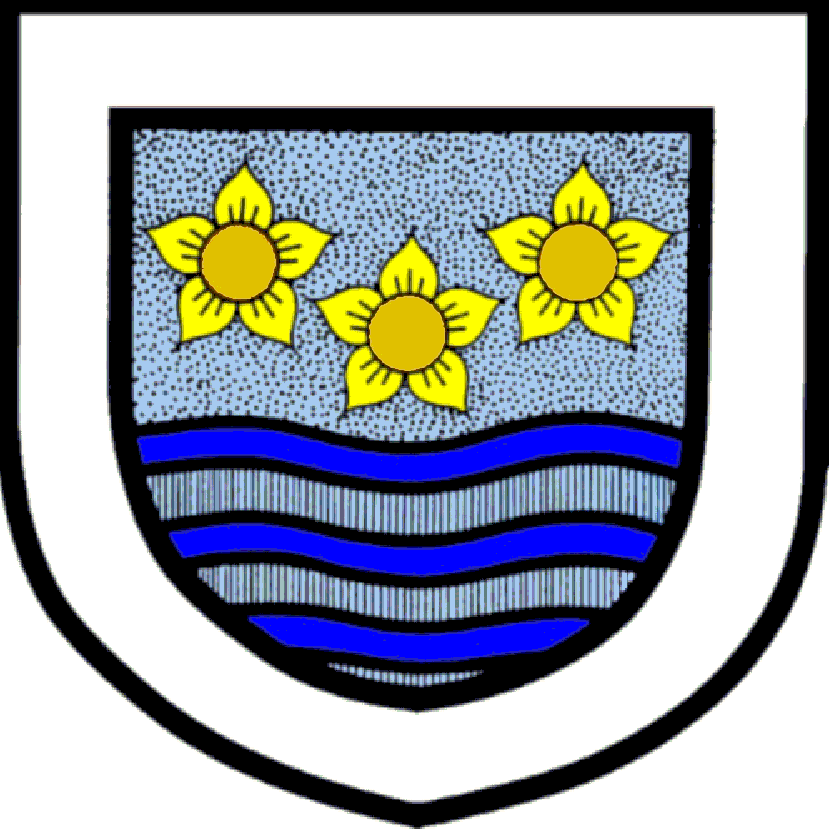 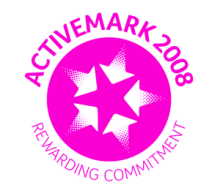 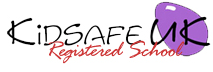 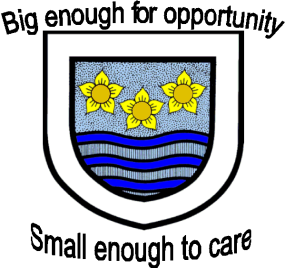 CROSSCANONBY ST JOHN'S CofE PRIMARY SCHOOL Mrs A Pitcher	                                                                  Telephone: 01900 812326Executive Headteacher	                       Fax: 01900 816420Garborough Close 	     e-mail:  head@crosscanonby.cumbria.sch.ukCrosby	www.crosscanonby.cumbria.sch.ukMARYPORT 							 CA15 6RXDear Parents/Guardians,For your information we have outlined below some of the topics that will be covered this term in Year 2. We have already made a good start to our studies and we feel sure that you will make every effort to assist and encourage your child as this term progresses.ENGLISH:Planning a storyWriting storiesEditing and improving writingReading ComprehensionVocabulary for narrative writingCreate a setting descriptionPlanning a piece of writingFinding and collating informationUse of group discussion and oral rehearsalTo re-draft an information textOrdering and sequencing a storyCharacters’ feelings and thoughtsDeveloping writing staminaSPELLING,PUNCTUATION and GRAMMARPresent and past tensesExpanded noun phrasesAdjectivesUsing new vocabularySpeech punctuationUsing the past tenseSubordinating and co-ordinating conjunctionsSCIENCE:Animals, including humansEveryday materialsChemistry – materials their properties and their uses. Testing and changing properties .MATHEMATICS:MoneyMultiplication and DivisionLength and HeightMass, Capacity and TemperatureHISTORY:How has transport changed over time?GEOGRAPHY:Why are some places in the world always hot and others always cold?ART and DESIGN AND TECHNOLOGY:What is a ‘still life’ anyway? – DRAWINGHow can we put on a finger puppet show? - MATERIALS/TEXTILES RE:What do sacred writings teach us about leaders?UNDERSTANDING CHRISTIANITY: People of GodResurrectionUNDERSTANDING CHRISTIANITY: SalvationPE:Dance GymnasticsCOMPUTING:Expressive arts and designMaze DesignMUSICPitch and dynamicsPSHE Dreams and GoalsHealthy Me